1.- DATOS GENERALES DEL PROYECTO1.1 DATOS DEL CENTRO1.2 Participantes del proyecto1.3 Reconocimiento1.4 Datos de identificación del proyecto1.5 Actividades formativas2.- FASES DEL PROYECTO En este bloque se va a verificar el desarrollo de las distintas fases de la Agenda Escolar 20302.1. ORGANIZACIÓN Y PLANIFICACIÓN.2.2   MOTIVACIÓN 2.3  DIAGNÓSTICO2.4  PLAN DE INTERVENCIÓN (elegir un modelo)PLAN DE INTERVENCIÓN (opción A)PLAN DE INTERVENCIÓN (opción B)2.5   PLAN DE COMUNICACIÓNA continuación, nos vamos a centrar en algunos aspectos relacionados con la comunicación de vuestro proyecto de Agenda Escolar 2030 en este curso.3. EFECTOS DE LA AGENDA ESCOLAR 2030 SOBRE EL CENTRO.Las siguientes preguntas están relacionadas con los efectos del Proyecto Agenda Escolar 2030 en el propio centro escolar desde su implantación.Como consecuencia de los compromisos adoptados en el centro, para el desarrollo de la AE2030, ¿Se han producido mejoras…?¿En qué competencias se ha avanzado a partir del trabajo desarrollado en innovación curricular? (Varias respuestas posibles)¿Cuáles han sido las mejoras en cuanto a gestión sostenible? (Varias respuestas posibles)¿Cuáles han sido las mejoras en cuanto a participación? (Varias respuestas posibles)A continuación, puedes leer unas afirmaciones relacionadas con los logros del proyecto Agenda Escolar 2030 (en innovación curricular, gestión sostenible y participación) desde la puesta en marcha de la misma, en tu centro escolar. ¿Hasta qué punto estás de acuerdo con las mismas?* 1= Nada de acuerdo; 2= Poco de acuerdo; 3= Algo de acuerdo; 4= Bastante de acuerdo; 5= Muy de acuerdo4. SATISFACCIÓN RESPECTO AL PROYECTO AGENDA ESCOLAR 2030Este apartado del cuestionario incide en la satisfacción con respecto a elementos significativos del Proyecto Agenda Escolar 2030.Como persona coordinadora del proyecto Agenda Escolar 2030 en tu centro escolar, ¿hasta qué punto estás satisfecha con…?* 1= Nada satisfecho; 2= Poco satisfecho; 3= Algo satisfecho; 4= Bastante satisfecho; 5= Muy satisfecho¿Hasta qué punto crees que los siguientes agentes están satisfechos con el proyecto Agenda Escolar 2030? 	* 1= Nada satisfecho; 2= Poco satisfecho; 3= Algo satisfecho; 4= Bastante satisfecho; 5= Muy satisfechoEn el caso concreto del alumnado, ¿hasta qué punto crees que está satisfecho con…?* 1= Nada satisfecho; 2= Poco satisfecho; 3= Algo satisfecho; 4= Bastante satisfecho; 5= Muy satisfecho5.  SINERGIAS ENTRE LA AGENDA ESCOLAR 2030 Y LA SOSTENIBILIDAD MUNICIPALEn esta parte del cuestionario, nos vamos a centrar en las relaciones entre la Agenda Escolar 2030 y la Agenda 2030 Local. ¿Participó el centro escolar en actividades a favor de la sostenibilidad organizadas por entidades locales? (Es posible marcar más de una respuesta)El cuestionario ha finalizado. Muchas gracias por tu colaboraciónNombre oficial del centro escolarCódigo del centro escolarMunicipioTerritorio históricoArabaBizkaiaGipuzkoaTitularidadPúblicoConcertadoOtros (Especificar)Etapas que participan (Es posible marcar más de una respuesta)InfantilFP Grado MedioEtapas que participan (Es posible marcar más de una respuesta)PrimariaFP Grado SuperiorEtapas que participan (Es posible marcar más de una respuesta)Secundaria ObligatoriaOtros (Especificar)Etapas que participan (Es posible marcar más de una respuesta)Bachillerato¿Sois Escuela Sostenible?SiNoTema de trabajo-títuloPersona asesora de IngurugelaActividades formativas realizadas en el centro en torno a la AE2030Nº de profesoresHorasValoraciónPLANIFICACIÓN AE2030  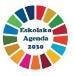 PLANIFICACIÓN AE2030  PLANIFICACIÓN AE2030  PLANIFICACIÓN AE2030  PLANIFICACIÓN AE2030  PLANIFICACIÓN AE2030  PLANIFICACIÓN AE2030  PLANIFICACIÓN AE2030  PLANIFICACIÓN AE2030  PLANIFICACIÓN AE2030  PLANIFICACIÓN AE2030  PLANIFICACIÓN AE2030  PLANIFICACIÓN AE2030  PLANIFICACIÓN AE2030  PLANIFICACIÓN AE2030  PLANIFICACIÓN AE2030  PLANIFICACIÓN AE2030  PLANIFICACIÓN AE2030  PLANIFICACIÓN AE2030  PLANIFICACIÓN AE2030  PLANIFICACIÓN AE2030    Estructuras para Desarrollar la Agenda Escolar 2030   Estructuras para Desarrollar la Agenda Escolar 2030 ¿Qué hace/ha hecho cada estructura?CRONOGRAMA(Con números o símbolos los documentos se pueden unir)CRONOGRAMA(Con números o símbolos los documentos se pueden unir)CRONOGRAMA(Con números o símbolos los documentos se pueden unir)CRONOGRAMA(Con números o símbolos los documentos se pueden unir)CRONOGRAMA(Con números o símbolos los documentos se pueden unir)CRONOGRAMA(Con números o símbolos los documentos se pueden unir)CRONOGRAMA(Con números o símbolos los documentos se pueden unir)CRONOGRAMA(Con números o símbolos los documentos se pueden unir)CRONOGRAMA(Con números o símbolos los documentos se pueden unir)CRONOGRAMA(Con números o símbolos los documentos se pueden unir)PARTICIPANTES(NÚMERO)PARTICIPANTES(NÚMERO)PARTICIPANTES(NÚMERO)PARTICIPANTES(NÚMERO)REUNIONESREUNIONESREUNIONESREUNIONES  Estructuras para Desarrollar la Agenda Escolar 2030   Estructuras para Desarrollar la Agenda Escolar 2030 ¿Qué hace/ha hecho cada estructura?CRONOGRAMA(Con números o símbolos los documentos se pueden unir)CRONOGRAMA(Con números o símbolos los documentos se pueden unir)CRONOGRAMA(Con números o símbolos los documentos se pueden unir)CRONOGRAMA(Con números o símbolos los documentos se pueden unir)CRONOGRAMA(Con números o símbolos los documentos se pueden unir)CRONOGRAMA(Con números o símbolos los documentos se pueden unir)CRONOGRAMA(Con números o símbolos los documentos se pueden unir)CRONOGRAMA(Con números o símbolos los documentos se pueden unir)CRONOGRAMA(Con números o símbolos los documentos se pueden unir)CRONOGRAMA(Con números o símbolos los documentos se pueden unir)AlumnadoProfesoradoFamiliasTrabajadores/as no docentesFrecuenciaHorarioLugar  Estructuras para Desarrollar la Agenda Escolar 2030   Estructuras para Desarrollar la Agenda Escolar 2030 ¿Qué hace/ha hecho cada estructura?SeptiembreOctubreNoviembreDiciembreEneroFebreroMarzoAbrilMayoJunioAlumnadoProfesoradoFamiliasTrabajadores/as no docentesFrecuenciaHorarioLugar   AE2030 PLAN DE MOTIVACIÓN 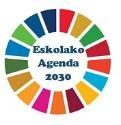    AE2030 PLAN DE MOTIVACIÓN    AE2030 PLAN DE MOTIVACIÓN Dirigido aDirigido aDirigido aDirigido aEVIDENCIAS(ENLACES)    AE2030 PLAN DE MOTIVACIÓN    AE2030 PLAN DE MOTIVACIÓN    AE2030 PLAN DE MOTIVACIÓN DocentesAlumnadoFamiliasNo docentesEVIDENCIAS(ENLACES) CUÁNDODESCRIPCIÓN DE LA ACCIÓNRESPONSABLEDocentesAlumnadoFamiliasNo docentesEVIDENCIAS(ENLACES) ODS¿Qué hemos diagnosticado? ¿Qué hemos diagnosticado? Herramienta de diagnósticoConclusiones. Elección de prioridades(subrayar, marcar…)ODSEspacios sosteniblesEducación de calidadHerramienta de diagnósticoConclusiones. Elección de prioridades(subrayar, marcar…)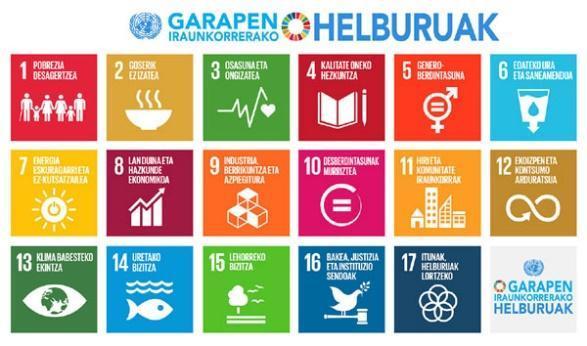 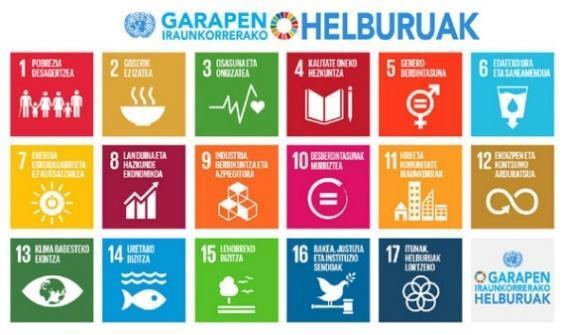 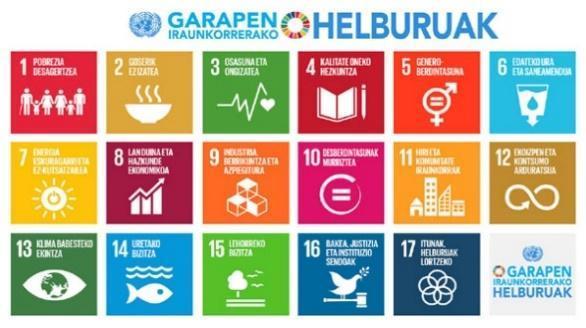 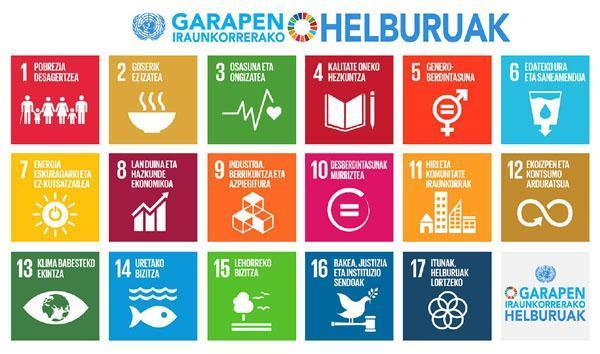 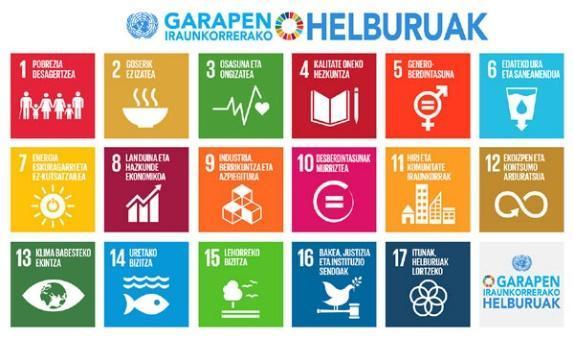 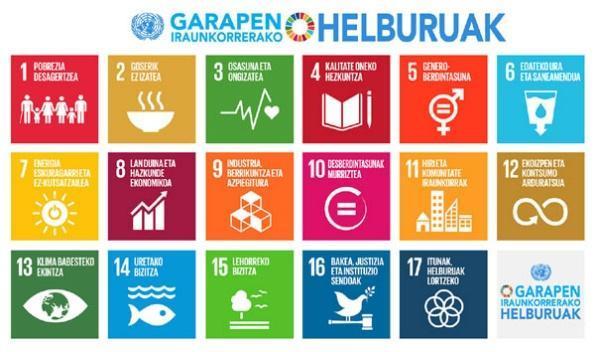 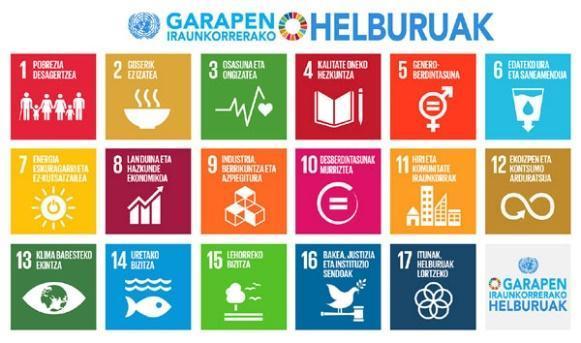 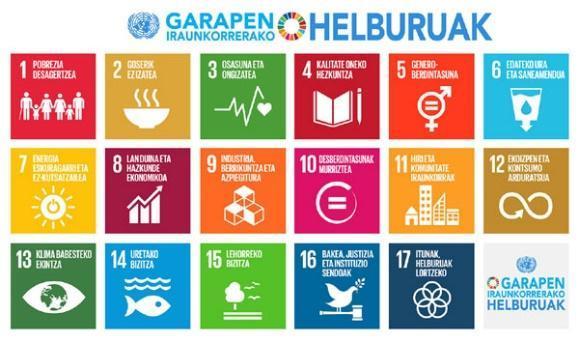 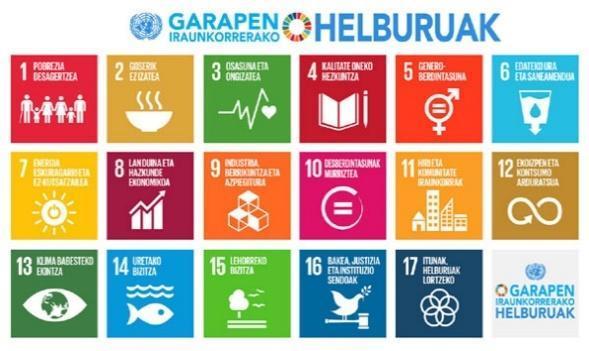 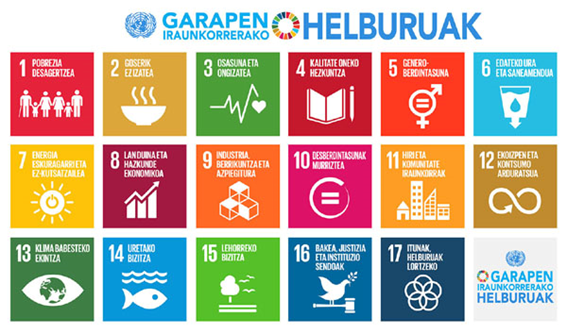 Acercamiento a los ODSAE2030  PLAN DE INTERVENCIÓNAE2030  PLAN DE INTERVENCIÓNAE2030  PLAN DE INTERVENCIÓNAE2030  PLAN DE INTERVENCIÓNAE2030  PLAN DE INTERVENCIÓNEJEOBJETIVOS(¿Qué queremos cambiar/investigar/proponer/hacer/conseguir…?OBJETIVOS(¿Qué queremos cambiar/investigar/proponer/hacer/conseguir…?ACCIONES(¿Qué podemos hacer para lograr los objetivos?)QUIÉN CUÁNDO NIVEL DE CONSECUCIÓN(Rúbrica, indicadores, explicación…)ESPACIOS SOSTENIBLES(prioridades del diagnóstico realizado por el alumnado)ESPACIOS SOSTENIBLES(prioridades del diagnóstico realizado por el alumnado)ESPACIOS SOSTENIBLES(prioridades del diagnóstico realizado por el alumnado)ESPACIOS SOSTENIBLES(prioridades del diagnóstico realizado por el alumnado)EDUCACIÓN DE CALIDAD(prioridades del diagnóstico realizado por el profesorado: oportunidades pedagógicas)EDUCACIÓN DE CALIDAD(prioridades del diagnóstico realizado por el profesorado: oportunidades pedagógicas)EDUCACIÓN DE CALIDAD(prioridades del diagnóstico realizado por el profesorado: oportunidades pedagógicas)EDUCACIÓN DE CALIDAD(prioridades del diagnóstico realizado por el profesorado: oportunidades pedagógicas)EDUCACIÓN DE CALIDAD(prioridades del diagnóstico realizado por el profesorado: oportunidades pedagógicas)EjePrioridad1º escenario de transición2º escenario de transición3º escenario de transiciónEspacios sosteniblesEspacios sosteniblesEducación de calidadEducación de calidad ¿Durante el curso, se han realizado acciones de comunicación dirigidas …?(Es posible marcar más de una respuesta)Al profesoradoAl alumnado ¿Durante el curso, se han realizado acciones de comunicación dirigidas …?(Es posible marcar más de una respuesta)A las familiasAl personal no docente ¿Durante el curso, se han realizado acciones de comunicación dirigidas …?(Es posible marcar más de una respuesta)A los/as representantes municipalesNS/NC ¿Durante el curso, se han realizado acciones de comunicación dirigidas …?(Es posible marcar más de una respuesta)A otros colectivos (Especificar)¿Qué acciones de comunicación habéis llevado a cabo?(Es posible marcar más de una respuesta)Información sobre el tema a trabajar durante el curso¿Qué acciones de comunicación habéis llevado a cabo?(Es posible marcar más de una respuesta)Información sobre los resultados de las reuniones de las estructuras de participación¿Qué acciones de comunicación habéis llevado a cabo?(Es posible marcar más de una respuesta)Información sobre actividades de sensibilización¿Qué acciones de comunicación habéis llevado a cabo?(Es posible marcar más de una respuesta)Información sobre innovación curricular (diagnóstico, plan de acción …)¿Qué acciones de comunicación habéis llevado a cabo?(Es posible marcar más de una respuesta)Información sobre gestión sostenible (diagnóstico, plan de acción…)¿Qué acciones de comunicación habéis llevado a cabo?(Es posible marcar más de una respuesta)Información sobre participación (diagnóstico, plan de acción…)¿Qué acciones de comunicación habéis llevado a cabo?(Es posible marcar más de una respuesta)Información sobre la evaluación de la Agenda Escolar 2030¿Qué acciones de comunicación habéis llevado a cabo?(Es posible marcar más de una respuesta)Otras (Especificar)¿Qué acciones de comunicación habéis llevado a cabo?(Es posible marcar más de una respuesta)NS/NCEn el área de innovación curricularEn el área de gestión sostenibleEn el área de participaciónEn ningunaNS/NC ¿Cuáles han sido las mejoras en cuanto a innovación curricular?(Es posible marcar más de una respuesta)Formación al profesorado ¿Cuáles han sido las mejoras en cuanto a innovación curricular?(Es posible marcar más de una respuesta)Actualización de las  programaciones ¿Cuáles han sido las mejoras en cuanto a innovación curricular?(Es posible marcar más de una respuesta)Coordinación del profesorado para la innovación didáctica ¿Cuáles han sido las mejoras en cuanto a innovación curricular?(Es posible marcar más de una respuesta)Proyectos interdisciplinares ¿Cuáles han sido las mejoras en cuanto a innovación curricular?(Es posible marcar más de una respuesta)Trabajo cooperativo ¿Cuáles han sido las mejoras en cuanto a innovación curricular?(Es posible marcar más de una respuesta)Trabajo en el medio natural ¿Cuáles han sido las mejoras en cuanto a innovación curricular?(Es posible marcar más de una respuesta)Investigación  del entorno próximo ¿Cuáles han sido las mejoras en cuanto a innovación curricular?(Es posible marcar más de una respuesta)Visitas a equipamientos de educación ambiental ¿Cuáles han sido las mejoras en cuanto a innovación curricular?(Es posible marcar más de una respuesta)Estancias en equipamientos de educación ambiental ¿Cuáles han sido las mejoras en cuanto a innovación curricular?(Es posible marcar más de una respuesta)Visitas a equipamientos e infraestructuras del entorno ¿Cuáles han sido las mejoras en cuanto a innovación curricular?(Es posible marcar más de una respuesta)Utilización didáctica del huerto ¿Cuáles han sido las mejoras en cuanto a innovación curricular?(Es posible marcar más de una respuesta)Charlas al alumnado de personal municipal, expertos/as, cooperantes… ¿Cuáles han sido las mejoras en cuanto a innovación curricular?(Es posible marcar más de una respuesta)Participación sistemática en campañas del ayuntamiento, ONGs… ¿Cuáles han sido las mejoras en cuanto a innovación curricular?(Es posible marcar más de una respuesta)Actividades de comunicación del alumnado en el centro y municipio ¿Cuáles han sido las mejoras en cuanto a innovación curricular?(Es posible marcar más de una respuesta)15. Otras (Especificar) ¿Cuáles han sido las mejoras en cuanto a innovación curricular?(Es posible marcar más de una respuesta)16. Ninguna ¿Cuáles han sido las mejoras en cuanto a innovación curricular?(Es posible marcar más de una respuesta)NS/NCLa comunicación verbal, no verbal y digitalCompetencia para aprender a aprender y para pensarLa iniciativa y el espíritu emprendedorLa convivenciaCompetencia para aprender a serComunicación lingüística y literariaCompetencia matemáticaCompetencia científicaCompetencia tecnológicaCompetencia social y cívicaCompetencia artísticaCompetencia motrizNingunaNS/NCAdecuar el jardín escolarPlan de Compra VerdeGestión sostenible del aguaMedidas para un consumo eficiente de energíaReducción del consumo de material fungibleFomento de la movilidad sostenibleExistencia de un huerto ecológicoGestión sostenible de residuosMejora de la accesibilidad y seguridad del centroInstalaciones y equipamientos más eficientesProtección de la biodiversidad del centro y del entorno.Consumo de productos locales y /o ecológicos en el comedorOtras (Especificar)NingunaNS/NCPresencia de la Dirección en la estructura organizativaParticipación del alumnado en la mejora del municipio, con sus aportaciones en el foro municipal escolarParticipación del alumnado en la sensibilización de la familiasImplicación de las familias con la AE2030Implicación del alumnado con la AE2030Implicación del profesorado con la AE2030Participación del alumnado en la toma de decisionesImplicación de los agentes en las comisiones de trabajoNingunaOtras (Especificar)NS/NCDe los siguientes agentes del proyecto AE2030, ¿con cuáles se ha incrementado la participación a partir de las iniciativas desarrolladas?   (Es posible marcar más de una respuesta)Equipo directivoFamiliasAlumnadoDe los siguientes agentes del proyecto AE2030, ¿con cuáles se ha incrementado la participación a partir de las iniciativas desarrolladas?   (Es posible marcar más de una respuesta)ProfesoradoRepresentantes municipalesPersonal no docenteDe los siguientes agentes del proyecto AE2030, ¿con cuáles se ha incrementado la participación a partir de las iniciativas desarrolladas?   (Es posible marcar más de una respuesta)Otros (Especificar) NingunoNS/NC12345Ns/NcSe han incorporado contenidos, actividades y metodologías del proyecto AE2030 en todas las asignaturasLa mayoría del  alumnado identifica las causas de los problemas ambientales y es capaz de desarrollar iniciativas para darles soluciónComo consecuencia de la AE2030 se han establecido mejoras desde el punto de vista de la sostenibilidad en la gestión diaria del centroLa Agenda Escolar 2030 ha contribuido de forma notable a que el alumnado desarrolle prácticas cotidianas sosteniblesEl Equipo directivo está comprometido con el impulso del proyecto AE2030La totalidad del alumnado participa en el proyecto Agenda Escolar 203012345Ns/NcEl programa Agenda Escolar 2030 en su conjuntoEl desarrollo de las reuniones entre personas coordinadorasLa implicación de la dirección del centroLa implicación del profesoradoLa labor del personal de la empresa de educación ambientalLa labor del personal técnico municipalLa labor de la persona asesora de IngurugelaEl desarrollo del foro interescolar  (Responder solo en el caso de que haya más de un centro escolar en el municipio)El desarrollo del foro municipal12345Ns/NcLa Dirección del centroEl profesoradoEl alumnadoLas familiasEl personal no docente 12345Ns/NcEl desarrollo del foro municipal escolarEl desarrollo del foro interescolar (Responder solo en el caso de que haya más de un centro escolar en el municipio)El funcionamiento de la EkoRed o del Círculo IrisEl funcionamiento de las estructuras de alumnado (si existe)Tus percepciones sobre el grado de satisfacción de los diferentes agentes que toman parte en el proyecto Agenda Escolar 2030, provienen de… (Varias respuestas posibles)Las impresiones obtenidas de la interacción cotidiana con los mismosTus percepciones sobre el grado de satisfacción de los diferentes agentes que toman parte en el proyecto Agenda Escolar 2030, provienen de… (Varias respuestas posibles)La recogida sistemática de sus valoraciones a partir de encuestasTus percepciones sobre el grado de satisfacción de los diferentes agentes que toman parte en el proyecto Agenda Escolar 2030, provienen de… (Varias respuestas posibles)Ambas fuentesTus percepciones sobre el grado de satisfacción de los diferentes agentes que toman parte en el proyecto Agenda Escolar 2030, provienen de… (Varias respuestas posibles) Otras fuentes (especificar)En la fase de diagnóstico, ¿se realizó un diagnóstico sobre  la localidad o del barrio?SiNoNS/NC¿Se presentaron compromisos y propuestas?SiNoNS/NCAl foro escolar municipalAl foro interescolar (Responder solo en el caso de que haya más de un centro escolar en el municipio)¿El Ayuntamiento ha dado respuesta escrita a las propuestas presentadas en el foro escolar municipal?SiNoNS/NCAcciones dirigidas a mejorar situaciones socialesVisitas a instalaciones municipales (depuradora, vertedero…)Campañas de limpiezaMercado solidarioSemana de la movilidadVisitas a entornos naturales del municipio Día del ÁrbolMercado del truequeNingunaOtros (especificar)NS/NC12345Ns/Nc¿Hasta qué punto crees que la Agenda Escolar 2030 y la Agenda 2030 Local trabajan de forma coordinada en favor de la sostenibilidad del municipio?1=Nada;  2=Poco;  3=Algo;  4=Bastante;  5=Mucho12345Ns/Nc¿Y hasta qué punto crees que la Agenda Escolar 2030 contribuye a la mejora del municipio desde el punto de vista de la sostenibilidad?1=Nada;  2=Poco;  3=Algo;  4=Bastante;  5=Mucho¿En qué elementos concretos está contribuyendo la Agenda Escolar 2030 a la mejora del municipio desde el punto de vista de la sostenibilidad?(Es posible marcar más de una respuesta) Conciencia a las nuevas generaciones vecinalesHace propuestas de proyectos para desarrollar en el municipio¿En qué elementos concretos está contribuyendo la Agenda Escolar 2030 a la mejora del municipio desde el punto de vista de la sostenibilidad?(Es posible marcar más de una respuesta)Dota de conocimientos y herramientas al alumnado para tener hábitos de vida más sosteniblesPermite que el alumnado participe activamente en proyectos e iniciativas impulsores de la sostenibilidad en el municipio¿En qué elementos concretos está contribuyendo la Agenda Escolar 2030 a la mejora del municipio desde el punto de vista de la sostenibilidad?(Es posible marcar más de una respuesta)Favorece hábitos más sostenibles en los hogaresNinguno¿En qué elementos concretos está contribuyendo la Agenda Escolar 2030 a la mejora del municipio desde el punto de vista de la sostenibilidad?(Es posible marcar más de una respuesta) Otros (especificar)NS/NC